培训简报第二期2018年“国培计划”——新疆建设兵团小学语文培训简报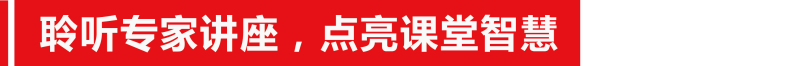 11月6日上午，新乡市育才小学校长杨慧，为国培班学生做“如何指导学生从阅读中学习写作”的讲座。杨老师注重培养学生多读课外书、多写作的好习惯。让学生理解文学创作是用语言和文字为工具，形象地反映生活，表达作家情感世界的艺术，写作可以从平凡中创造奇迹，甚至能够无中生有。文学创作首先要有写作的动机，要表达独特的生命感受，结构要精致，人物形象要鲜明，尽量不要在文学创作中说教，一篇好的文章不在于解释了什么，而是在于省略了什么等。最后杨老师展示了本校创办的校刊，提出学校应为学生搭建良好的写作展示平台，让学生喜欢写作、敢于写作。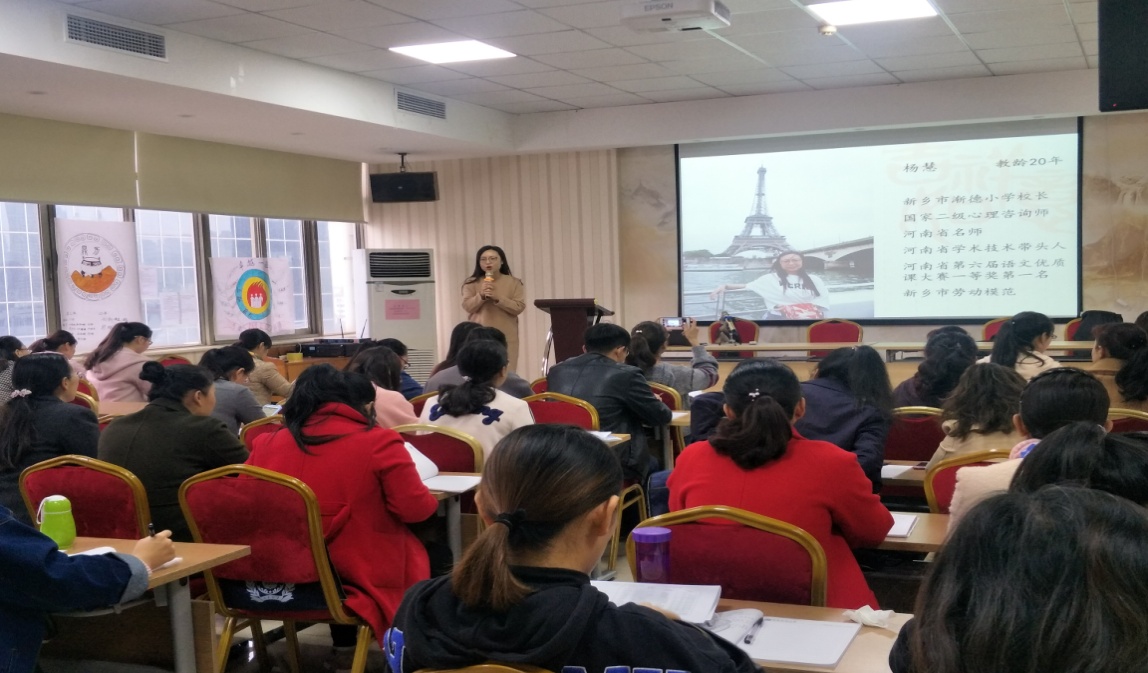 下午，河南师范大学教育学院孙文梅教授，结合新时代背景和儿童期（6-12岁）的学生认知发展和社会性发展方面的特征做“互联网+”时代下儿童心理发展与教育的讲座。孙教授从儿童期学生生理发展的特点来阐述外显的行为，接着提出在教育教学中如何正确看待学生不一样的行为，以更加科学的手段教育学生。从理论解析到实践中的例子说明，听起来具体而易于理解。听完孙教授的讲座，许多国培教师表示受益匪浅，对班级中的调皮生、好动学生多了一份理解，也更加相信回去后会用更多耐心引导学生，让他们都爱上语文、爱上语文课。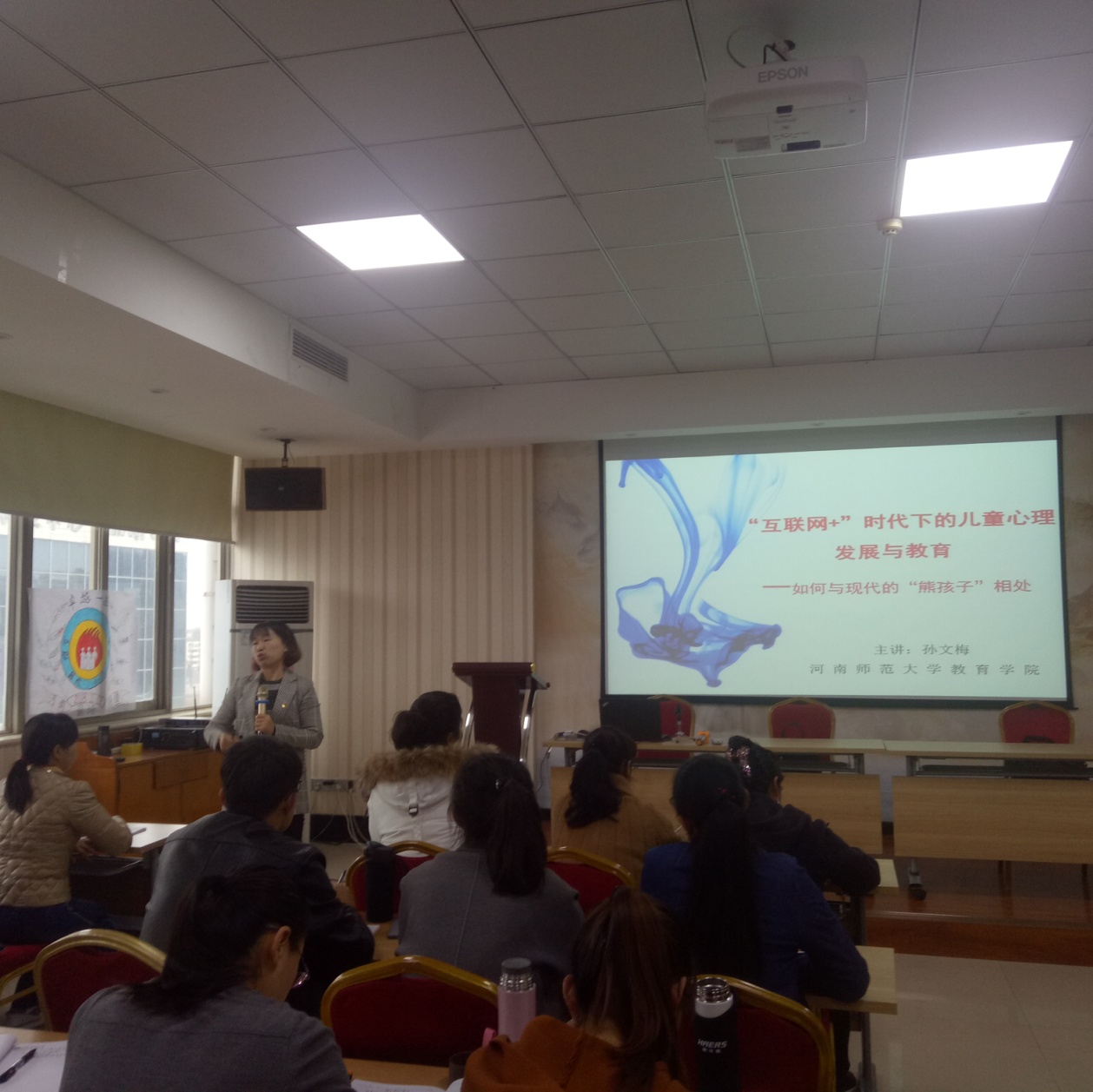 7号下午，天津市特级教师、全国优秀教师、天津市中小学学科带头人，现任教于天津南开区中心小学的李卫东老师，结合多年对语文教学的研究做 “整体把握语文学习，提升学生语文素养”的讲座。李老师从两点：第一、把握年段教学重点，科学安排学生语文学习。第二、整体设计阅读课程，科学安排学生阅读活动。每一个学段语文训练点是不同的，只有正确把握学段重点才能科学安排语文教学，达到提升学生语文素养的目标。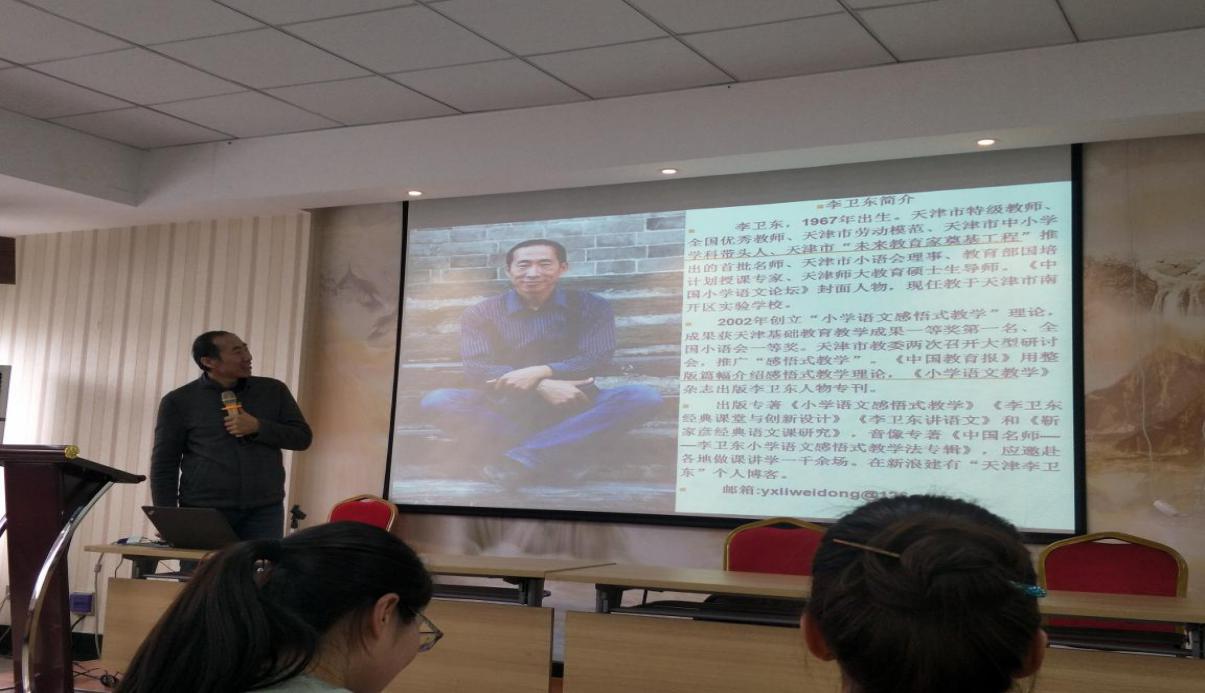 8日下午，河南大学附小李万里老师结合小学低段识字教学做“渗透汉字文化进行识字教学策略研究”的讲座。李老师追根溯源，从汉字造字方法入手，挖掘文字背后的文化，激发学生识字兴趣。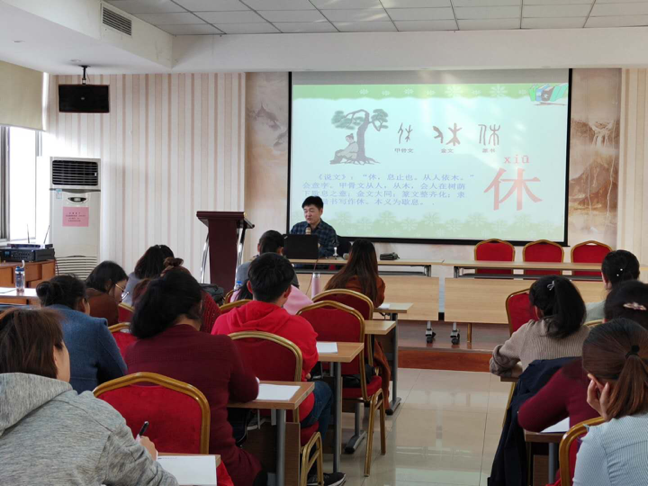 9号上午,国培学员们聆听了河南师范大学李波教授“成语典故与中原文化”的讲座。李教授以文化发源地河南为依托，以故事形式讲成语典故，带领学员们领略了中原胜贤文化的风采,感受到中原思想文化的博大精深。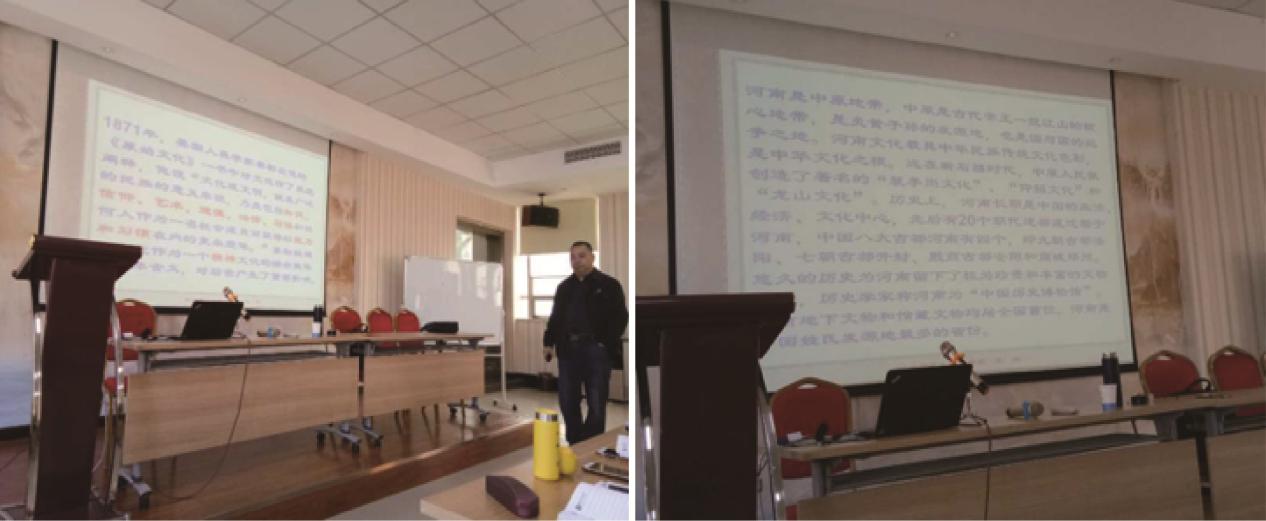 10日上午，南京特级教师宋运来以幽默风趣的教学方式讲授“核心素养下的阅读教学新样态”的讲座，他讲述了新时代下能说会道顺意写作的重要性，让人耳目一新。 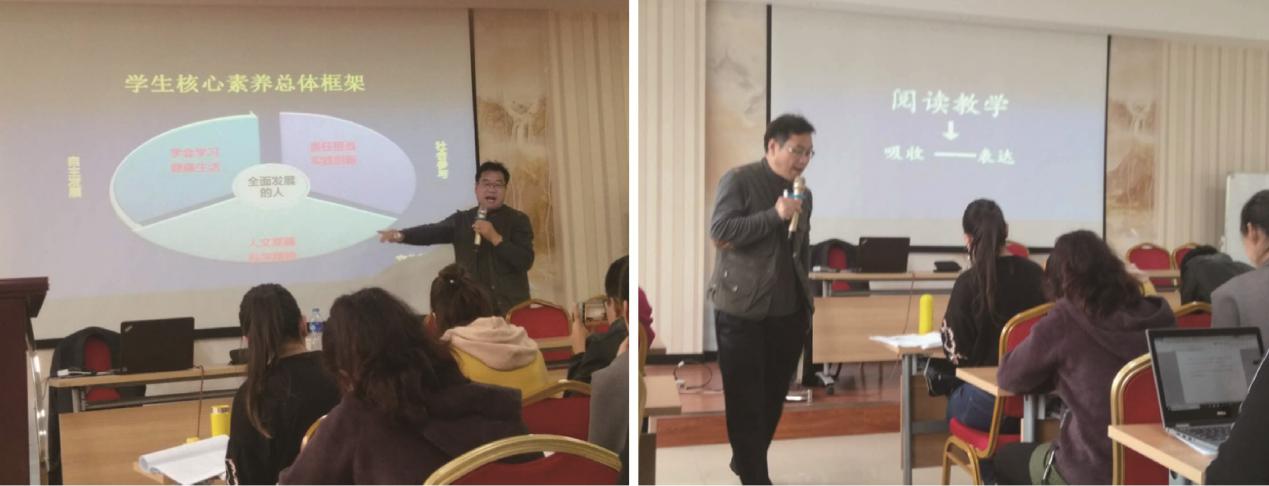 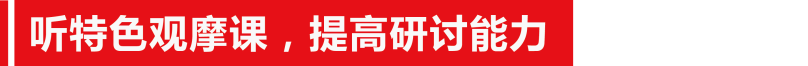   7日早晨，在班主任平原老师的带领下，国培老师们来到了河师大附小，听新乡市第一实验学校崔彦豪老师的现场课《青蛙与蜻蜓》。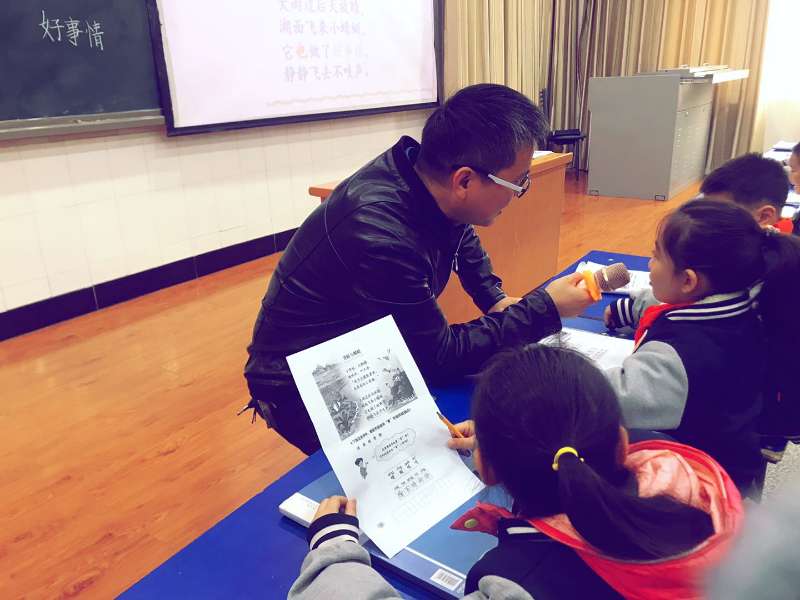 崔老师的课堂，教学环节紧紧相扣，尤其是利用形声字识记“青”这一类字的教学，给老师们留下深刻的印象。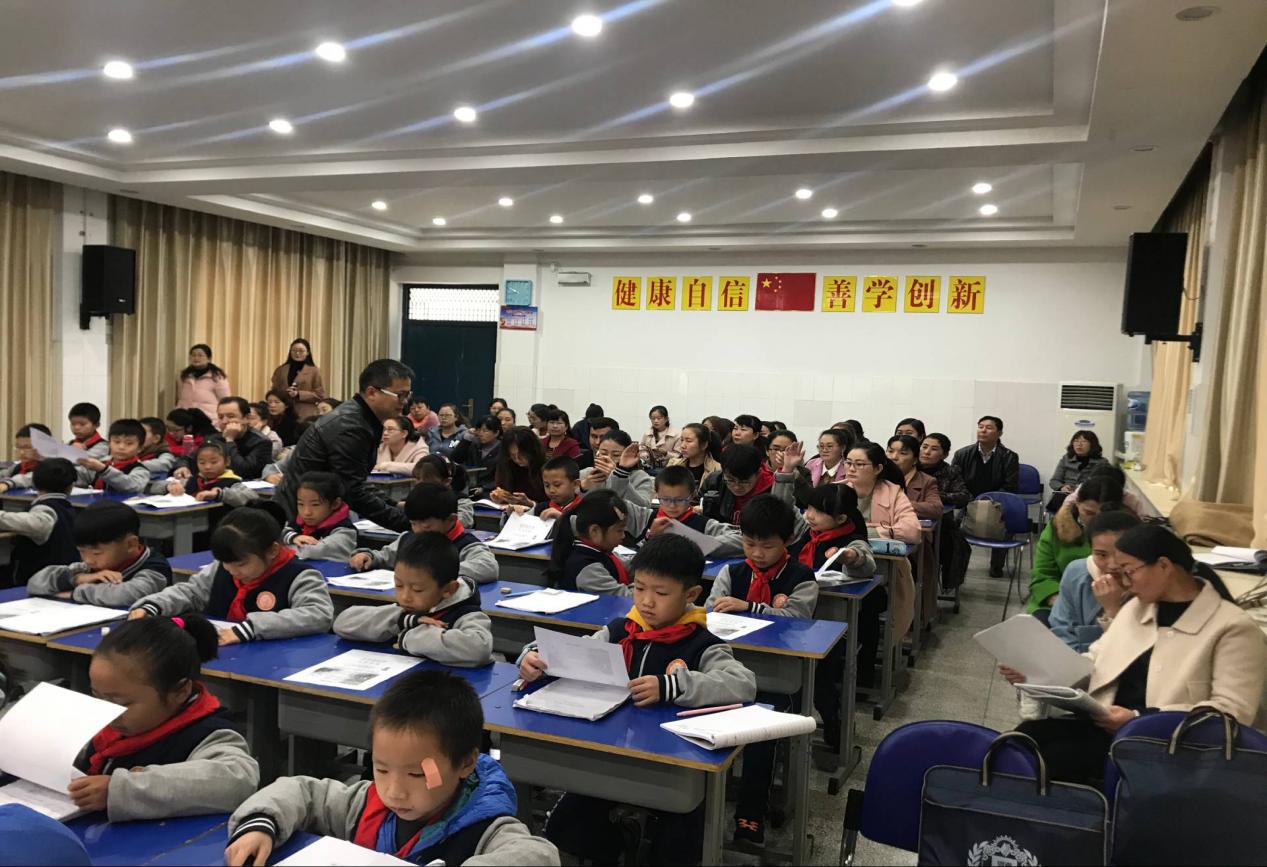 听完崔老师的现场课后，国培学员们来到河师大进行了网络研修课程的培训并在校园拍照留念。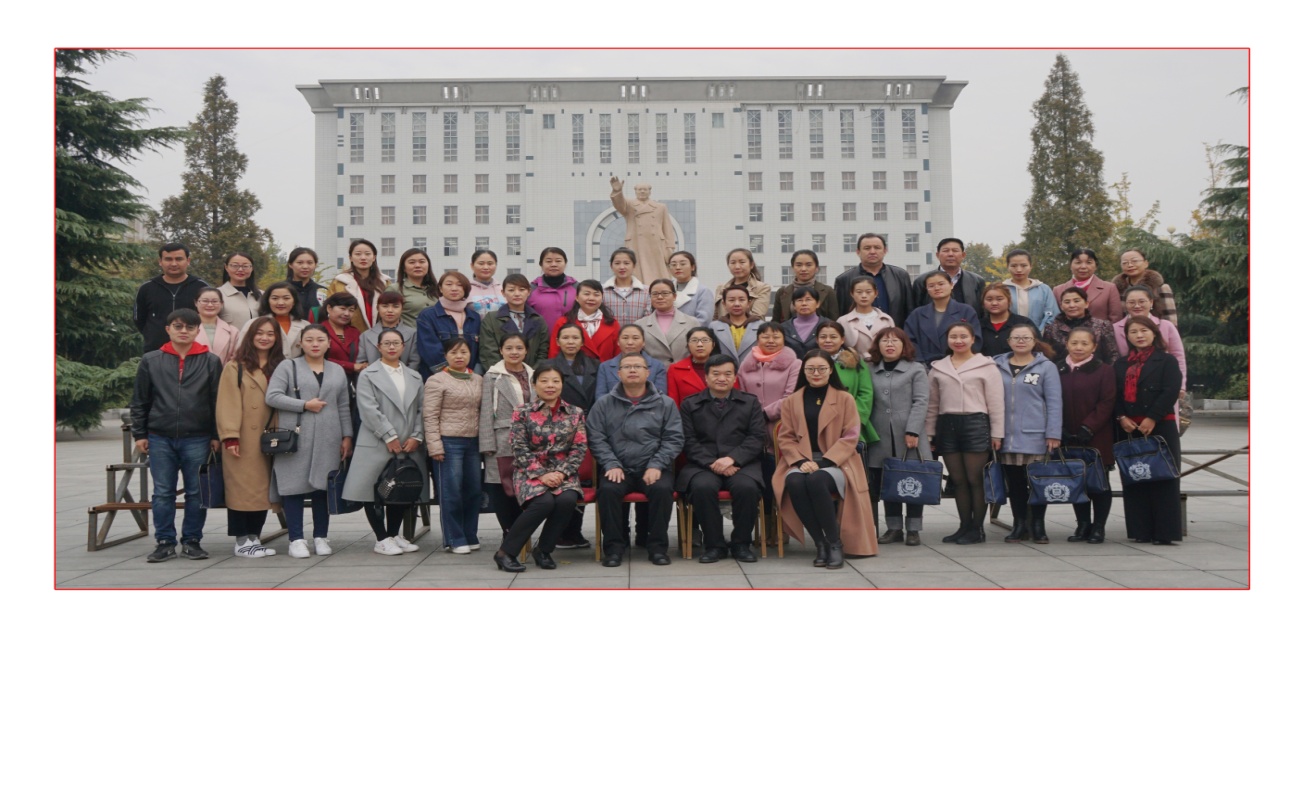 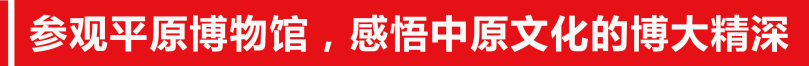 11月9号下午，国培老师们来到新乡市的平原博物院参观。博物馆雄浑的半圆外型仿似一尊鼎展现在老师们眼前。拾级而上进馆参观，五千年的历史画卷徐徐展开。新乡历史悠久有仰韶文化、龙山文化……从上古夏商周至明清的陶器、青铜、木雕、瓷器等都展现了中华文明的历史悠久。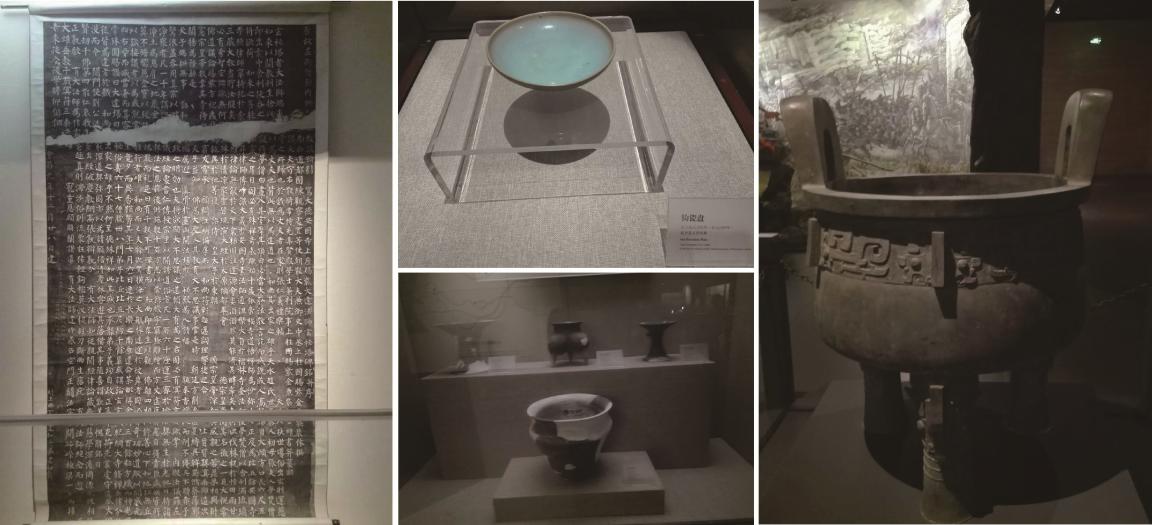 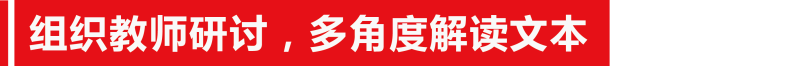 11月10号下午，来自河南师范大学附小的赵金红老师以《去年的树》为例，从多角度、多层次来解读文本，同时亲身示范如何上微型课。课后学员们以小组为单位交流讨论如何上《去年的树》，并形成文字稿。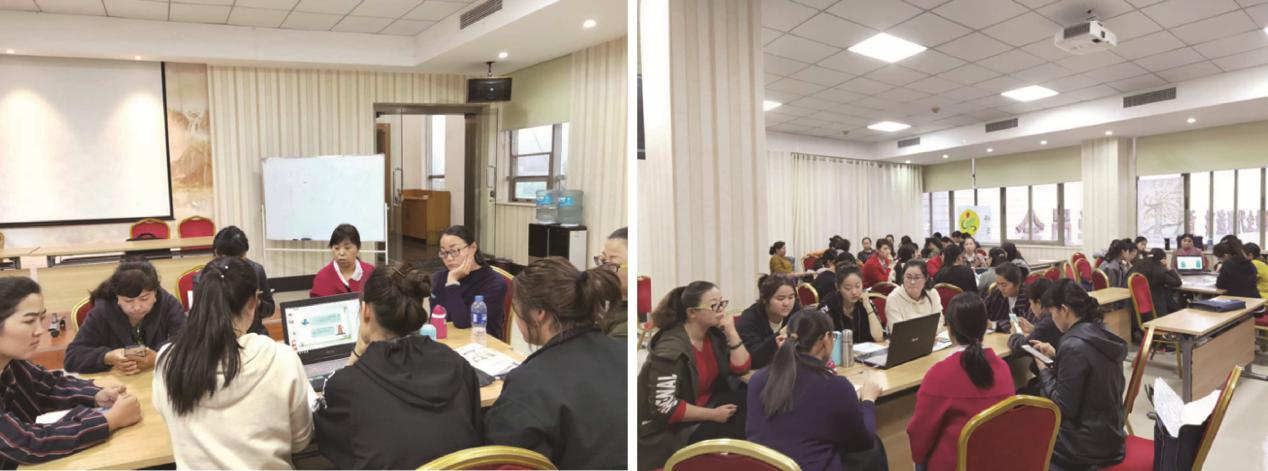 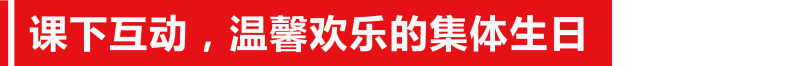 11月6号课后，班主任平原老师和王玥老师，给在十一月份过生日的七位国培老师举行了集体生日。灯光烛光相交映，教室里一片欢声笑语。在场的老师们为这七位学员唱起了生日快乐歌，动人的歌声和大家欢笑的脸庞为这冬日增添了不少暖意。曾经大家并不熟识，是这场培训拉进了大家的距离，欢聚培训这个大家庭！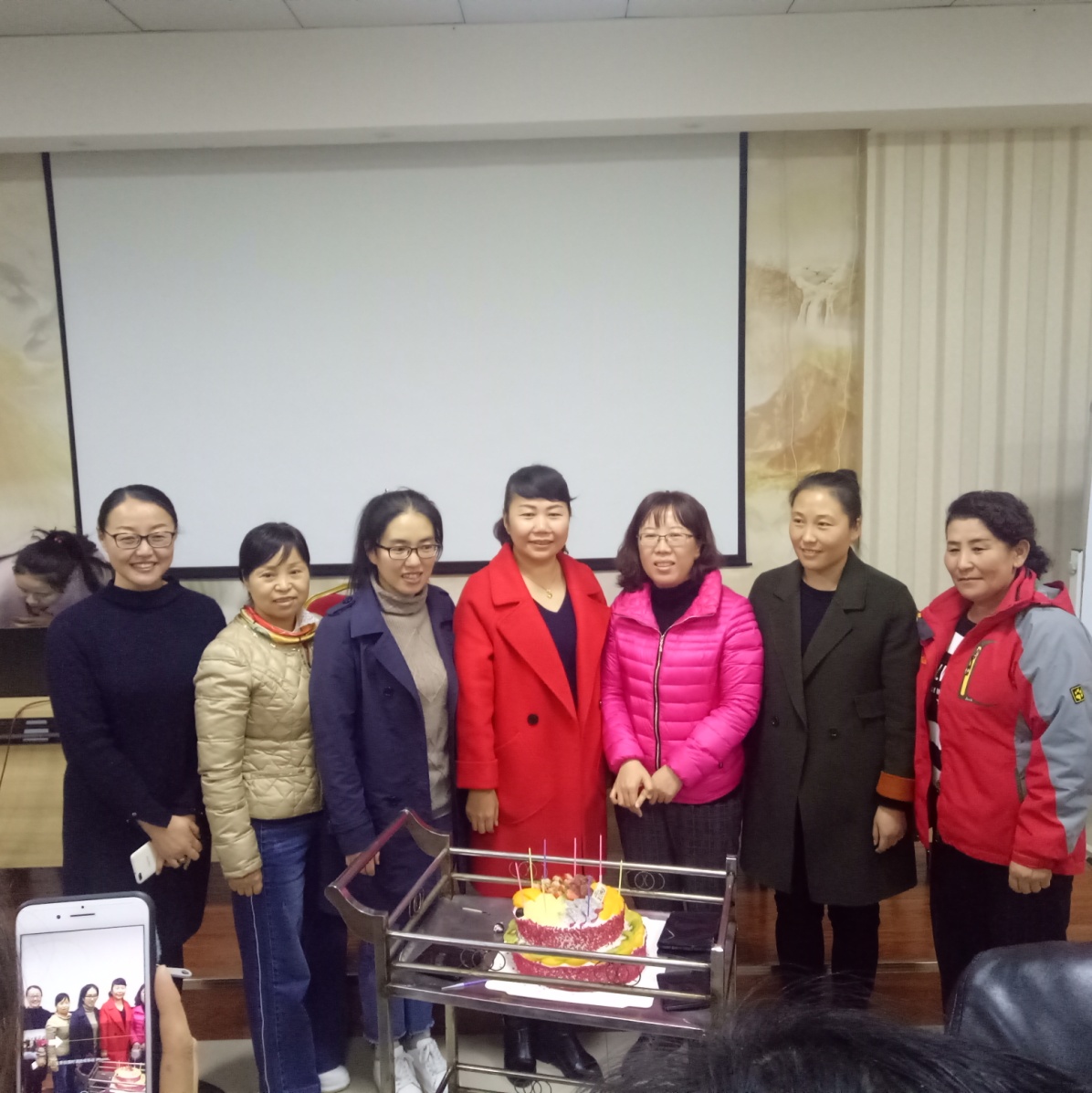 培训还在继续，期待接下来五天的精彩内容…编辑：赵晓英  张爱琴  郝园园  素材提供：阿尔孜古 帕太木尼莎 孙思敏周 黄鹂 徐志华 张新颜 刘江伟